GJENNOMFØRING AV HJEMMEKAMPER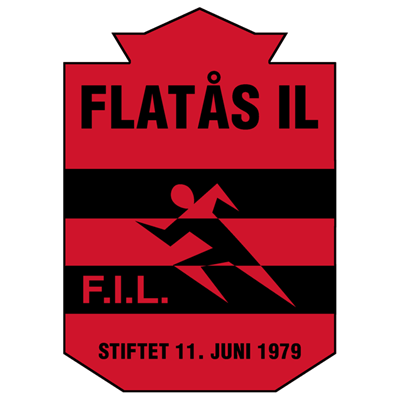 Klubbens ansvar for gjennomføring av hjemmekampGjennomføring av kampene – lagets ansvar:KampvertFlatås fotball ønsker å ha kampverter til hver hjemmekamp som er klubbens ansikt utad i kampsammenheng.Oppgaven som kampvert skal gjøres på omgang blant foreldrene, og retningslinjene under bør gjøre dette til en konkret og overkommelig oppgave. Det er lagleder som har ansvar for å organisere og følge opp dette.Klubbens hjemmekamper gjennomføres etter NFFs Fair Play kriterier.Informasjon vedrørende fair play er sendt alle lagledere i forkant av sesongen.Det er kjøpt inn kampvertvester og fair play flagg/skilt, samt foreldrevettregler. Skilt henger rundt omkring på/i anlegget.Fair play er tatt opp som eget tema på klubbens trenerforum.Alle arrangement i regi Flatås fotball blir gjennomført med Fair Play som viktig ballast, og er en av grunnpilarene ved planlegging og gjennomføring (cup, fotballskole, trening, kampgjennomføring osv.)Alle lag skal ha to/flere kampverter med gule vester til sine hjemmekamper.Motstanderlag kontaktes i god tid før kamp. Vi hører om de er klare og informerer om det praktiske (WC, garderober, hvilken bane, annet av relevans). Ansvar: LaglederDommer kontaktes i god tid før kamp. Vi hører om han/hun/de er klare og informerer om det praktiske (WC, garderober, hvilken bane, oppgjør, annet av relevans). Ansvar: LaglederKampvert eller lagleder tar imot motstanderlag.Kampvert «styrer» publikum. Foreldre, foresatte og publikum finner sin plass på motsatt side av lagene. Gir retningslinjer ihht oppførsel. Trenere gjennomfører Fair Play møte sammen dommer før kampen der man blir enige rundt frisone, ekstra spiller, etc. Enighet om å gjøre dommeren god. Enighet om at god oppførsel også gjelder i tøffe og vanskelige situasjoner.Fair play-møtet i forkant av kampen er et viktig element som gjør at lagledere og dommere blir kjent, blir enige om fortolkning av regler og rammer for kampen.Det medfører også at terskelen for munnbruk og ufinheter heves – og da blir det en bedre kamp for alle.Spillere gjennomfører Fair play hilsen før kampen.Spillere, trenere og dommer gjennomfører Fair play hilsen etter kampen.Før kamp:Møte opp minimum 1 time før kampstart og ønske velkommen begge lag og dommer (e).Ved behov vise dommer og bortelag garderobe. Sørge for at dommeren bruker Fair-play-vest under kamp (barnefotball).Sørge for at garderober, bane og mål er i orden. I hjemmekroken står det cornerflagg og tromler som benyttes til å markere opp banen. Oppfordre til at tilskuere plasseres på motsatt side av lagene og står godt utenfor sidelinjen.Bistå hjemmelagets trener i å avholde Fair play-møtet.Bistå i å organisere Fair play-hilsen før kampstart.Ha kunnskap om hvor klubbens hjertestarter er og ha telefon for å ringe 113. Nøkkel til porten for å komme inn på kunstgressbanen henger i kiosken.Under kamp:Støtte dommeren og påse at reaksjoner mot dommer er innen rimelighetens grenser.Oppfordre til gode og positive tilrop fra tilskuere, og ta kontakt hvis det går over streken.Påse at alle tilskuere oppholder seg to meter unna sidelinjen.Oppfordre til positivitet fra trenere/lagledere, både mot spillere og dommer.Etter kampen:Bistå i å organisere Fair play-hilsen.Takker begge lag og dommer.Rydd inn alt av utstyr tilbake i hjemmekroken: dommervester, kampvertvester, tromler og cornerflagg.Rydde rundt banen etter kampslutt.Se over garderobe og påse at porter lukkes og dører låses.